Publicado en Madrid el 05/04/2019 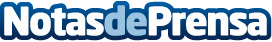 Diabetes y deporte de alta intensidad: claves de Cigna para disfrutar sin riesgos de sus beneficiosDeportes como Crossfit o Entrenamiento Interválico de Alta Intensidad (HIIT) pueden resultar beneficiosos para los pacientes diabéticos. Nuevos estudios clínicos revelan que este tipo de ejercicio aumenta el metabolismo de la glucosa en los músculos, así como la sensibilidad a la insulina en los pacientes de Diabetes Tipo 2, consiguiendo un mejor control de su glucemiaDatos de contacto:RedacciónNota de prensa publicada en: https://www.notasdeprensa.es/diabetes-y-deporte-de-alta-intensidad-claves Categorias: Nacional Medicina Nutrición Sociedad Otros deportes http://www.notasdeprensa.es